Hours of Observation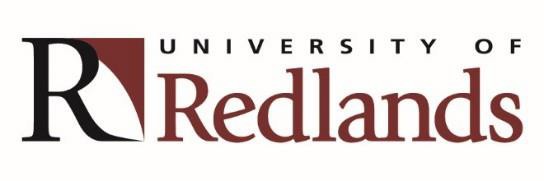 Virtual LogApplicant Name:	Start Term: 	 Academic Program: 		INSTRUCTIONS: Click on one of the following links for (a) elementary and middle school classroom, or (b) high school classroom teaching methods.  Please (a) observe these virtual video scenarios, and (b) complete this document.  A total of 50 observation hours must be completed to fulfill this admission requirement to support your application to the School of Education teacher education programs.1.Name/Title of website: 	 2. Specific length of video segment (indicated in bottom right-hand corner of each video): 	3. Details outlining: 	Elementary, middle or high school setting: 	Subject area focus – e.g. science, math, history, social studies, literacy/literature (reading/writing/speaking), music art physical education: 	 What teachers were doing throughout video: 	 What students were doing throughout video: 	4. List 3 ideas below that you would implement in your future classroom:Idea 1: 	Idea 2: 	Idea 3: 	Applicant Signature:	Date:  	